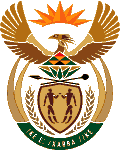 MINISTRY OF ENERGYREPUBLIC OF SOUTH AFRICAPRIVATE BAG x 96, PRETORIA, 0001, Tel (012) 406 7658PRIVATE BAG x 9111, CAPE TOWN, 8000 (021) 469 6412, Fax (021) 465 5980	Memorandum from the Parliamentary OfficeNational Assembly: 2707Please find attached a response to Parliamentary Questionforwritten reply askedbyMr M Waters (DA) to ask the Minister of Mineral Resources and EnergyMs Ntokozo NgcwabeDeputy Director General: Energy Policy and Planning………………/………………/2020Recommended/ Not RecommendedAdv. T.S MokoenaDirector General: Department of Mineral Resources and Energy………………/………………/2020Approved / Not Approved Mr. S.GMantasheMinister of Mineral Resources and Energy ………………/………………/20202707.	Mr M Waters (DA) to ask the Minister of Mineral Resources and Energy:What are thereasons that the (i) City of Ekurhuleni is still operating on a temporary electricity license 20 years after it was established and (ii) National Energy Regulator of South Africa has failed to provide the specified city with a permanent license; and legal implications for the city of operating with a temporary licence for 20 years? NW3475EReply(i)  The temporary electricity distribution licence granted to City of Ekurhuleni is still valid as it has two extension letters of which the second extension letter, dated 8 May 2007, extents the licence until 36 months after the promulgation of the Licensing Regulation made under the Electricity Regulation Act, 2006 (Act. No 4 of 2006). Until the Minister of Mineral Resources and Energy promulgates the Licensing Regulations, the temporary licences remain valid.(ii)Refer to (i) above.There are no legal implications for the City of Ekurhuleni operating with a temporary licence, as it was issued and extended by NERSA in line with section 4 (a) of the Electricity Regulation Act, 2006 (Act. No 4 of 2006).